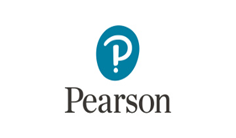 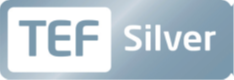 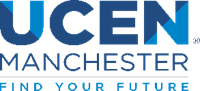 UNIT HANDBOOK 2018/19Assignment Brief (RQF) Higher National Diploma in (first year)
UNIT SPECIFICATION Computer Aided Design (CAD) is the use of computer technology in the creative industries, enabling the exploration of design ideas, the visualising of concepts through photorealistic and other visual styles of rendering, and to simulate how a design will look and perform in the real world prior to production. The ability to analyse, modify and optimise a Computer-Generated Image (CGI), object and/or 3D environment is an integral part of the design process in all areas of the creative industries. This unit aims to provide students with opportunities to develop their understanding and knowledge of CAD software applications used in the creative industries, and the practical skills to utilise the technology within their own creative work. On successful completion of this unit students will be able to understand the current and prospective uses of CAD technology within creative industries, and be able to produce CAD drawing, objects, 3D environments and visualisations. Learning Outcomes By the end of this unit students will be able to: Discuss the role of CAD in different contexts and its influence on design and manufacturing processes in areas of specialist practice.  Use 2D and 3D CAD software to produce visualisations and technical drawings.  Present drawings and renderings, for a given project, produced using CAD software.  Evaluate the way in which CAD software may integrate into production processes.  Week-By-Week Delivery Scheme of work*Please access HN Global for additional resources support and reading for this unit. For further guidance and support on report writing please refer to the Study Skills Unit on HN Global. www.highernationals.comBIRN, J. (2013) Digital lighting and rendering (voices that matter). New Riders.BRYDEN, D. (2014) CAD and rapid Prototyping for product design (portfolio skills).Laurence King.BURKE, S. (2006) Fashion computing: design techniques and CAD (fashion designseries). Burke Publishing.FIORELLO, J.A. (2010) CAD for interiors: Beyond the basics. John Wiley.LIPSON, H. and KURMAN, M. (2013) Fabricated: The new world of 3D printing.John Wiley.VAUGHAN, W. (2011) Digital modelling. New Riders.Student Name/ID Number:Unit Number and Title:Unit 7 Computer Aided Design (CAD) Academic Year:2018-2019Unit Assessor:Alexia GranthamAssignment Title:Issue Date:WC 24/09/18 Submission Date:Part 1 14/01/2019 Part 2 20/05/2019 Internal Verifier Name:Anne Brennan Date:24/09/18Submission Format:
Portfolio of investigations including:A written report approx. 1500 wordsIntroduction and research relating to chosen issue.Finished Visualisations presented digitallyArtefacts: samples; prototypesFinished body adornment (optional)Ongoing evaluative commentary (equivalent to 1,000 words) and final written evaluation (approx 1,000 words) Unit Learning Outcomes:
LO1 Discuss the role of CAD in different contexts and its influence on design and manufacturing processes in areas of specialist practice.
LO2 Use 2D and 3D CAD software to produce visualisations and drawings in support of an art and design project. 
LO3 Present drawings and visualisations, for a given project, produced using CAD software. 
LO4 Evaluate the way in which CAD/CAM software may integrate into traditional forms of production. Assignment Brief and Guidance:
Scenario
You have been commissioned to research and promote awareness of an environmental or social issue of importance to you. You will use CAD to design a piece of body adornment that reflects your creative intention. Your final piece of work (if realised) may be sold to raise funds for the charity of your choice. All work created needs to reflect design intentions, material experimentation and an illustrated step-by-step record of all techniques and processes.Tasks You will produce a portfolio of investigations including:
Semester 1 Part 1Task1 
A written report that covers the following:The application of CAD within a contemporary design crafts context.Key software that may be appropriate for use in a contemporary design crafts project.An overview of the benefits of CAD.An evaluation of the challenges of using CAD.Analysis of the impact that CAD has had on the contemporary design crafts industry.Conclusion and recommendations for the use of CAD for the project.You are encouraged to include drawings, images, graphics, charts and other material within your written report. Any material that is derived from other sources must be suitably referenced using a standard form of citation. Include a bibliography using an academic standard referencing system and be submitted and uploaded to Turnitin (via college Moodle) Task 2A written introduction about the issue/charity of choice you have chosenIdea generation (scamps) of design intentions CAD: 2D Drawings experimental visualisations 
Semester 2 Part 2
Task 3CAD: 3D Experimental models and visualisations Presentation of your design intentions to a panel.Task 4Completed finished 2D drawings (Traditional & CAD techniques)Completed finished 3D renders of body adornment (Traditional & CAD techniques)Artefacts: samples; prototypesTask 5Written evaluation of ongoing experimental of own design and development processes Written evaluation of the full project NB. All secondary research should be (clearly referenced in Harvard referencing format). Learning Outcomes and Assessment Criteria:Learning Outcomes and Assessment Criteria:Learning Outcomes and Assessment Criteria:Learning Outcomes and Assessment Criteria:Learning OutcomePassMeritDistinctionLO1 Discuss the role of CAD in different contexts and its influence on design and manufacturing processes in areas of specialist practice. P1 Analyse the use of Computer Aided Design (CAD) in different art and design contexts. P2 Compare traditional and CAD-enabled processes in art and design. M1 Evaluate how the use of CAD may be beneficial, or problematic, in different art and design contexts. D1 Assess recent developments in CAD/CAM techniques and practices and their use in industry. LO2 Use 2D and 3D CAD software to produce visualisations and drawings in support of an art and design project. P3 Produce 2D drawings, exploring the technical and physical parameters of an art and design project. P4 Develop 3D models and visualisations to experiment with form, material and texture. M2 Use 2D and 3D CAD drawings and visualisations as part of an iterative art and design development process. D2 Produce finished 2D and 3D CAD outputs; which are accurately scaled, providing key technical information and communicate form, material and texture. LO3 Present drawings and visualisations, for a given project, produced using CAD software. P5 Prepare a set of CAD drawings for a given project. P6 Evaluate the ability of CAD to enhance a project workflow. M3 Use industry standard conventions in the production and presentation of 2D and 3D CAD output. LO3 LO4  D3 Present finished 2D and 3D CAD outputs; integrating the use of related software and traditional production techniques to develop outputs that communicate the technical and aesthetic properties of an art and design project. LO4 Evaluate the way in which CAD/CAM software may integrate into traditional forms of production. P7 Evaluate the integration of CAD/CAM into own design and development process. P8 Discuss how CAD may impact upon the design process. M4 Compare traditional and CAD enabled production in relation to efficiency and accuracy. Week NoSession DateActivityTopic117/09/18Introduction Professional identity Web build Social Media Platforms Evaluation and upload to blog224/09/18Lecture / Report Application of CAD and Key SoftwareEvaluation and upload to blog301/10/18Lecture / ReportBenefits and challenges of cadEvaluation and upload to blog408/10/18Lecture / ReportAnalysis of the impact of CAD on design craftsEvaluation and upload to blog515/10/18Lecture / ReportLearner led Introduction to the charity of choice including Recommended uses of CAD to the project.Evaluation and upload to blog22/10/18Reading Week 629/10/18Practical Introduction to idea generationDesign intention / Design cycle Traditional drawing Evaluation and upload to blog705/11/18Practical 2DExperimental Visualisations Illustrator tutorial Interface Basics, Vector lines and shapes Evaluation and upload to blog812/11/18Practical 2DExperimental Visualisations Illustrator tutorial Shape manipulation, pattern Evaluation and upload to blog919/11/18Practical 2DExperimental Visualisations Illustrator tutorial Illustrated jewellery CAD and RenderEvaluation and upload to blog1026/11/18Practical 2DExperimental Visualisations Illustrator tutorial Illustrated jewellery CAD and RenderLaser Cuts Laser, Heat forming Portfolio and board mountEvaluation and upload to blog1103/12/18Practical 2DExperimental Visualisations Illustrated jewellery laser etch and renderLaser Cuts Laser, Heat forming Evaluation and upload to blog Portfolio and board mount1210/12/18Practical 2DExperimental Visualisations Photoshop TutorialInterface basics, Basic Image manipulationThreshold for vector etch Evaluation and upload to blog1317/12/18UCEN staff development daysExperimental Visualisations Photoshop TutorialSelections, and colour manipulationEvaluation and upload to blog24/12/18
04/01/19Christmas HolidaysExperimental Visualisations Photoshop TutorialSurrealism Distortions Evaluation and upload to blog1407/01/19Practical 2DExperimental Visualisations Photoshop TutorialMapping textures to objects Evaluation and upload to blog1514/01/19Hand in all work S11621/01/19Experimental Visualisations Photoshop TutorialMapping images to objectsEvaluation and upload to blog1728/01/19Photoshop Tutorial Product placement on model Evaluation and upload to blog1804/02/19Practical 3DPractical 3DApps programs and environment Evaluation and upload to blog1911/02/19Thursday Friday SDD
Practical 3DPractical 3DModelling Evaluation and upload to blog18/02/19Reading Week 2025/02/19Practical 3DPractical 3DModelling Evaluation and upload to blog2104/03/19Practical 3DPractical 3DModelling Evaluation and upload to blog2211/03/19Practical 3DPractical 3DModelling and Render and Photoshop image to objectsEvaluation and upload to blog2318/03/19Workshop 1Workshop: 1 1:1 Tutorial Experimental Visualisations Idea Generation (scamps) Evaluation and upload to blog2425/03/19Workshop 2Workshop: 2 1:1 Tutorial Render / MakeTraditional Drawing Evaluation and upload to blog2501/04/19Workshop 3Workshop: 3 1:1 Tutorial Render / MakeEvaluation and upload to blog08/04/19
22/04/19Easter2623/04/19Workshop 4Workshop: 4 1:1 Tutorial Render / MakeEvaluation and upload to blog2729/04/19Workshop 5Workshop: 5 1:1 Tutorial Render / Make / Render /Print Evaluation and upload to blog2807/05/19
BHPresentation Product placement show Photographs / Display Client presentation / PeersEvaluation and upload to blog2913/05/19Full Project Evaluation 3020/05/19Hand in all work S2